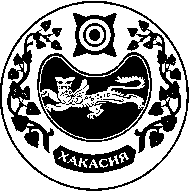 СОВЕТ ДЕПУТАТОВ ЧАРКОВСКОГО СЕЛЬСОВЕТАУСТЬ-АБАКАНСКОГО РАЙОНА РЕСПУБЛИКИ ХАКАСИЯРЕШЕНИЕ29.11.2022                                             аал Чарков    			                       № 62/4О признании утратившими силу некоторых решений Совета депутатов Чарковского сельсовета Усть-Абаканского района Республики Хакасия          В целях приведения муниципальных нормативных правовых актов в соответствие с действующим федеральным законодательством, в соответствии со статьей 29 Устава муниципального образования Чарковский сельсовет Усть-Абаканского района Республики Хакасия, Совет депутатов Чарковского сельсовета Усть-Абаканского района Республики ХакасияРЕШИЛ:Признать утратившими силу:1) решение Совета депутатов Чарковского сельсовета Усть-Абаканского района Республики Хакасия от 28.10.2022 № 58/4 «О внесении изменений в решение Совета депутатов Чарковского сельсовета от 20.11.2020 № 14/4 «Об установлении на территории муниципального образования Чарковский сельсовет налога на имущество физических лиц»;2) решение Совета депутатов Чарковского Усть-Абаканского района Республики Хакасия от 28.10.2022 № 59/4 «О внесении изменений в решение Совета депутатов Чарковского сельсовета от 20.11.2020 № 15/4 «Об установлении на территории муниципального образования Чарковский сельсовет земельного налога».          2. Направить настоящее Решение для подписания и опубликования в газете «Усть-Абаканские известия» Главе Чарковского сельсовета Усть-Абаканского района Республики Хакасия Алексеенко А.А.Глава Чарковского сельсоветаУсть-Абаканского района Республики Хакасия                                  А.А. Алексеенко